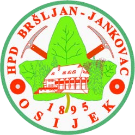 ČLANSKI OBRAZACMolimo da polja u obrascu ispunite čitko.1. Ime i prezime: ___________________________________________________________________2. Datum i mjesto rođenja: ___________________________________________________________3. Osobni identifikacijski broj (OIB): 4. Adresa stanovanja: ______________________________________________________________5. Adresa elektroničke pošte: ________________________________________________________6. Broj mobitela: ___________________________________________________________________7. Zanimanje/zvanje: ________________________________________________________________8. Status: _________________________________________________________________________          (senior/-ka, umirovljenik/-ca, nezaposlen/-a; dijete-mladež do završetka redovnog školovanja) 9. Privola za prikupljanje i obradu podatakaPodaci iz ovog obrasca prikupljaju se i obrađuju u svrhu evidentiranja članstva sukladno Zakonu o udrugama i statutu planinarske udruge. Podaci o adresi stanovanja, elektroničkoj adresi i broju mobitela mogu se koristiti isključivo u svrhu informiranja članova o aktivnostima planinarske udruge. Udruga se obvezuje prikupljene podatke koristiti isključivo za navedene svrhe te ih čuvati od trećih osoba.  Svojim potpisom na ovom obrascu dajem privolu planinarskoj udruzi da koristi moje osobne podatke iz ovog obrasca za navedene svrhe.10. Izjava o prihvaćanju statuta udrugePristupanjem u planinarsku udrugu obvezujem se pridržavati odredbi Statuta te pravila i običaja planinarske udruge. Izjavljujem da u planinarskim izletima, turama i pohodima i drugim aktivnostima organiziranim u planinarskoj udruzi sudjelujem na vlastitu odgovornost.Za osobu mlađu od 14 godina Članski obrazac potpisuje zakonski zastupnik ili skrbnik, odnosno, za učlanjenje maloljetne osobe starije od 14 godina pisanu suglasnost daje zakonski zastupnik ili skrbnik. Dana ________.________.________________. 				Potpis: _________________________________________								_________________________________________Broj članske iskaznice HPS: 